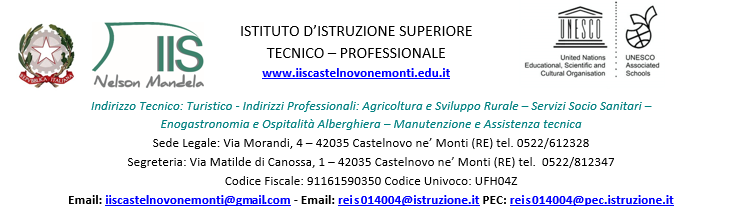 Castelnovo ne’ Monti, 07/06/2023ART. 14 (SVOLGIMENTO DELLA PROCEDURA DI GARA)	22ART. 15 (AGGIUDICAZIONE)	25ART. 16 (STIPULAZIONE DELL’ACCORDO QUADRO E STIPULA DELLE CONVENZIONI)	26ART. 17 (DIVIETO DI CESSIONE DELL’ACCORDO QUADRO E DELLE CONVENZIONI E SUBAPPALTO DELLE PRESTAZIONI)	26ART. 18 (OBBLIGHI DI TRACCIABILITÀ DEI FLUSSI FINANZIARI)	26ART. 19 (OBBLIGHI DI TRACCIABILITÀ DEI FLUSSI FINANZIARI NEI CONTRATTI COLLEGATI AL PRESENTE APPALTO E IN QUELLI DELLA FILIERA)	ERRORE. IL SEGNALIBRO NON ÈDEFINITO.ART. 20 (TRATTAMENTO DEI DATI PERSONALI E NORMATIVA RELATIVA ALLA PROTEZIONE DEI DATI)	27ART. 21 (LEGGE REGOLATRICE DEL RAPPORTO E NORMATIVA IN TEMA DI CONTRATTI PUBBLICI)	28ART. 22 (ULTERIORI PRESCRIZIONI)	29ART. 23 (DOCUMENTI ALLEGATI E CHIARIMENTI SULLA DISCIPLINA DI GARA)	29Art. 1 DefinizioniIl presente Disciplinare (come di seguito definito) intende regolamentare gli aspetti amministrativi della procedura di gara avviata e i principali requisiti che l’Appalto (come di seguito definito) dovrà possedere.Nel presente Disciplinare sarà utilizzata la terminologia di seguito specificata:«Accordo di Rete»: l’intesa, previamente sottoscritta dalle istituzioni scolastiche aderenti, che nell’istituire la Rete di Scuole (come di seguito definita) committente del presente affidamento, ai sensi dell’art. 7 del d.P.R. 8 marzo 1999, n. 275 e dell’art. 47 del D.I. 129/2018, ne regolamenta le finalità, gli impegni reciprocamente assunti dai soggetti aderenti e in via generale le modalità di funzionamento;«Accordo Quadro»: il contratto pubblico di carattere normativo e aperto, disciplinato dall’art. 54 del D.Lgs. 50/16, che verrà sottoscritto con l’Aggiudicatario del servizio, il quale avrà come scopo quello di stabilire in via preventiva le condizioni contrattuali delle Convenzioni da affidarsi durante il periodo di validità dell’Accordo stesso, tra l’aggiudicatario e le singole istituzioni scolastiche che intendono fruire dei servizi subastati, in particolare per quanto riguarda quantità e caratteristiche tipologiche dei servizi stessi;«Affidatario», «Aggiudicatario», «Appaltatore» o «Gestore»: il soggetto cui, in caso di aggiudicazione, sarà affidato il servizio oggetto di gara;«Amministrazione Aggiudicatrice», «Stazione Appaltante» o «Istituto Capofila»: l’Istituto d’Istruzione Superiore Statale Nelson Mandela che affida all’operatore economico individuato mediante la presente procedura il servizio oggetto di gara;«Appalto» o «Servizio di cassa» o «Servizio»: complessivamente inteso è la gestione del «Servizio di cassa a favore dell’lstituto», consistente nella riscossione delle entrate e nel pagamento delle spese facenti capo all’Istituo medesimo, nonché nella custodia dei titoli e dei valori, oggetto della presente procedura;«Authority Virtual Company Passport» o «AVCpass»: il sistema istituito presso l’ANAC il quale, ai sensi dell’art. 216, comma 13, del D.Lgs. n. 50/2016, consente:alla Stazione Appaltante l’acquisizione della documentazione comprovante il possesso dei requisiti di carattere generale, tecnico-professionale ed economico e finanziario, per la partecipazione alla presente procedura;agli Operatori Economici concorrenti, la produzione in via informatica dei documenti attestanti il possesso dei requisiti richiesti dalla Stazione Appaltante;«Bando di Gara»: il documento che riassume le caratteristiche essenziali dell’affidamento, elaborato dalla Stazione Appaltante, ai sensi delle disposizioni di cui all’art. 71 del D.Lgs. n. 50/16, e pubblicato ai sensi degli artt. 72 e 73, del Codice, e del decreto del Ministero delle infrastrutture e dei trasporti del 2 dicembre 2016;«Capitolato Tecnico» o «Capitolato»: il capitolato speciale descrittivo e prestazionale, allegato sub 2al presente Disciplinare e costituente parte integrante e sostanziale del Bando e del Disciplinare medesimo, nel quale vengono precisate le caratteristiche tecniche che le prestazioni da acquisirsi in capo alla Stazione Appaltante devono possedere, e le ulteriori obbligazioni poste a carico delle parti;«Codice»: il Decreto Legislativo 18 aprile 2016 n. 50 e s.m.i., recante «Codice dei contratti pubblici»;«Convenzione di Cassa»: il documento contrattuale che, in conformità al format di cui all’allegato sub. 5 del presente Disciplinare, sarà se del caso stipulato tra l’Aggiudicatario della presente procedura e il singolo Istituto Scolastico che intende fruire dei relativi servizi, e che esporrà gli obblighi e i diritti che intercorrono reciprocamente tra l’Istituto medesimo e il Gestore. Il modello contrattuale in questione è stato già oggetto di approvazione preventiva ad opera del MIUR sotto forma di schema tipo, in conformità a quanto previsto dall’art. 20 del D.I. 129/2018;«DGUE»: il Documento di Gara Unico Europeo, redatto in conformità al modello di formulario approvato con regolamento dalla Commissione europea (UE) 2016/7 del 5 gennaio 2016, che sarà accettato dalla Stazione Appaltante in alternativa alla dichiarazione sostitutiva del Concorrente. Il DGUE consiste in un’autodichiarazione aggiornata, contenente le informazioni di cui all’art. 85 del Codice e al form di dichiarazione sostitutiva del Concorrente allegata sub 3 al presente Disciplinare. Il DGUE, ai sensi dell’art. 85, comma 1, del Codice, dovrà essere prodotto esclusivamente in formato elettronico, secondo le disposizioni del d.P.C.M. 13 novembre 2014, anche alla luce delle indicazioni fornite dal Ministero delle Infrastrutture e dei Trasporti con il Comunicato del 30 marzo 2018;«Disciplinare di Gara»: il presente documento, volto ad integrare il Bando di Gara e a regolamentare gli aspetti di svolgimento della procedura e gli elementi minimi negoziali dell’Appalto;«Documento di Gara»: qualsiasi documento prodotto dalla Stazione Appaltante o al quale la Stazione Appaltante fa riferimento per descrivere o determinare elementi dell’Appalto o della procedura, compresi il Bando di Gara, il presente Disciplinare e i relativi allegati, il Capitolato, l’Accordo Quadro, nonché le informazioni sugli obblighi generalmente applicabili e gli eventuali documenti complementari;	«Offerente», «Concorrente», «Operatore Economico» o «Operatore»: l’Operatore Economico, il raggruppamento di Operatori Economici, il consorzio o comunque l’Operatore monosoggettivo o plurisoggettivo che concorre alla procedura, e che presenta la propria Offerta in vista dell’aggiudicazione dell’Appalto;«Offerta»: complessivamente inteso, l’insieme delle dichiarazioni e dei documenti, di carattere amministrativo ed economico, che l’Operatore Economico sottopone alle valutazioni degli organi di procedura ai fini dell’aggiudicazione;«Offerta Economica»: i documenti inseriti nel plico di Offerta, contenenti i valori economici offerti dal Concorrente;«PassOE»: il documento attestante l’effettuata registrazione da parte del Concorrente al sistema AVCpass, ai fini del caricamento dei documenti volti a comprovare il possesso da parte dello stesso dei requisiti richiesti dalla Stazione Appaltante;«Posta Elettronica Certificata (PEC)»: il sistema di comunicazione in grado di attestare l'invio e l'avvenuta consegna di un messaggio di posta elettronica e di fornire ricevute opponibili ai terzi, conformemente alle disposizioni di cui al D.Lgs. n. 82/2005, al d.P.R 68/2005 ed ulteriori norme di attuazione;«Responsabile dell’Appaltatore»: l’esponente dell’Appaltatore, individuato dal medesimo, che diviene l’interfaccia contrattuale unica dell’Appaltatore medesimo verso l’Istituto, e che è intestatario della responsabilità per il conseguimento degli obiettivi qualitativi ed economici relativi allo svolgimento delle attività previste nell’Accordo Quadro e nella sua esecuzione.«Responsabile del Procedimento» o «R.U.P.»: l’esponente dell’Istituto d’Istruzione Superiore Statale Nelson Mandela è il Dirigente Scolastico Dott.ssa Monica Giovanelli per le attività di: 1. programmazione dei fabbisogni; 2. progettazione, relativamente all’individuazione delle caratteristiche essenziali del fabbisogno o degli elementi tecnici per la redazione del capitolato; 3. esecuzione contrattuale; 4. verifica della conformità delle prestazioni;Art. 2 Stazione AppaltanteDenominazione Ufficiale: ISTITUTO ISTRUZIONE SUPERIORE STATALE NELSON MANDELACodice ministeriale: REIS014004Sede: Castelnovo ne’ Monti (RE), Via Matilde di Canossa n. 1 Telefono: 0522.812347Fax: 0522.896645Indirizzo di posta elettronica: reis014004@istruzione.it PEC: reis014004@pec.istruzione.itProfilo di Committente: ISTRUZIONEResponsabile Unico del Procedimento: il Dirigente Scolastico Dott.ssa Monica Giovanelli Determina a Contrarre: Prot. n. 0010559 VI.3  del  07.06.2023Codice Identificativo Gara (C.I.G.): Z3C3B73F82Codice AUSA: 0000251998Art. 3 Oggetto e stipula della ConvenzioneCon la presente procedura la Stazione Appaltante intende individuare un unico Operatore economicocon il quale stipulare l’affidamento del Servizio di Cassa riguardante, in particolare:la gestione e tenuta conto (art. 4, comma 5, n. 1), la gestione dei pagamenti mediante bonifico (art. 4, comma 5, n. 9), la riscossione di somme mediante bonifico (art. 4, comma 5, n. 2), che costituiscono i servizi base del presente affidamento (a seguire, anche «Servizi Base»);le anticipazioni di cassa (art. 4, comma 5, n. 15), l’attivazione di strumenti di riscossione ulteriori rispetto al bonifico (art. 4, comma 5, nn. 3, 4, 5, 6, 7, 8), l’attivazione di strumenti di pagamento ulteriori rispetto al bonifico (art. 4, comma 5, nn. 10, 11, 12, 13), le aperture di credito per la realizzazione di progetti formativi (art. 4, comma 5, n. 14), l’amministrazione di titoli e valori (art. 4, comma 5, n. 16), aventi natura opzionale e che potranno essere discrezionalmente attivati dall’Istituto Scolastico nel corso del periodo di durata del Servizio (a seguire, anche«Servizi Opzionali»).Le caratteristiche tecniche del Servizio sono dettagliatamente disciplinate nel Capitolato Tecnico e nello Schema di Convenzione, allegati al presente Disciplinare.L’Appalto non è stato suddiviso in lotti funzionali o prestazionali, ai sensi dell’art. 51 del Codice, in quanto il Servizio di Cassa deve essere eseguito mediante l’ordinativo informatico locale (OIL), nel rispetto delle specifiche tecniche procedurali e delle regole di colloquio definite nell’Allegato Tecnico sul formato dei flussi di cui alle Linee Guida di AgID del 5 Ottobre 2015 recanti l’“Aggiornamento dello standard OIL” e, pertanto, non risulta possibile affidare il servizio a due o più operatori economici in quanto, in tale fattispecie, si dovrebbero apportare delle modifiche alle modalità di trasmissione dei flussi informativi fra il Gestore, l’Istituzione Scolastica e Banca d’Italia.In ogni caso, tenuto conto che il servizio oggetto dell’affidamento risulta essere altamente standardizzato e che tutti gli operatori economici operanti nel mercato di riferimento sono in grado di offrirlo alle medesime condizioni, la scelta di non suddividere l’appalto in lotti funzionali o prestazionali garantisce la salvaguardia della concorrenzialità dell’affidamento e al contempo persegue la necessità di preservare la qualità dei servizi offerti.Le caratteristiche tecniche del Servizio e le prestazioni delle Parti sono dettagliatamente disciplinate nel Capitolato e nello Schema di Convenzione di Cassa, allegati al presente Disciplinare.Il Servizio sarà affidato mediante il ricorso ad una procedura aperta, ai sensi dell’art. 60 del Codice degli contratti pubblici, con applicazione del criterio del minor prezzo, di cui all’art. 95, comma 4, del Codice suddetto, in quanto il Servizio di cassa sul piano tecnico-merceologico si configura come servizio standardizzato, che nell’ambito del capitolato tecnico e dello schema di convenzione di cassa è stato dettagliatamente descritto quanto alle condizioni tecnico-prestazionali di affidamento, individuate sulla base degli elementi ordinariamente rinvenibili nel mercato di riferimento.La convenzione sarà stipulata, secondo il format di cui all’allegato sub 5, e avrà durata massima di 48 mesi a partire dalla data di sottoscrizione della convenzione stessa. La singola convenzione conterrà l’indicazione quantitativa e qualitativa dei servizi che l’Istituto intende acquistare.Ai fini della stipula, ciascuna Convenzione sarà trasmessa all’Appaltatore tramite Posta Elettronica Certificata (PEC), debitamente sottoscritta. Entro 2 giorni lavorativi dalla ricezione della stessa, l’Appaltatore dovrà restituirla al mittente, con le medesime modalità, debitamente sottoscritta per accettazione.Il Servizio di Cassa dovrà essere gestito tramite l’applicazione dell’Ordinativo Informatico Locale (OIL), come meglio precisato nel Capitolato Tecnico e nello Schema di Convenzione.Il Gestore mette a disposizione dell’Istituto tutti gli sportelli dislocati sul territorio nazionale al fine di garantire la circolarità delle operazioni in incasso e pagamento presso uno qualsiasi degli stessi e dovrà garantire la presenza di uno sportello già attivo nel Comune di Castelnovo ne’ Monti (RE).Il luogo di svolgimento del Servizio è ITH53 [codice NUTS]Durante il periodo di efficacia le relative Convenzioni potranno essere modificate senza necessità di indire una nuova procedura di affidamento nei casi di cui all’art. 106 del Codice e nel rispetto dei limiti previsti dal medesimo articolo.Ai sensi dell’art. 106, comma 12, del Codice, la Stazione Appaltante e/o l’Istituto Convenzionato, qualora in corso di esecuzione si renda necessario un aumento o una diminuzione delle prestazioni fino a concorrenza del quinto dell'importo delle relative Convenzioni, potrà imporre all’Appaltatore l’esecuzione alle stesse condizioni previste nella Convenzione. In tal caso l’Appaltatore non potrà far valere il diritto alla risoluzione del contratto.Tutte le comunicazioni dovranno essere inviate via e-mail, mediante un valido indirizzo di Posta Elettronica Certificata del Concorrente (solo per i Concorrenti aventi sede in altri Stati membri, mediante indirizzo di posta elettronica), all’indirizzo di cui all’art. 2 del presente Disciplinare.Eventuali modifiche dell’indirizzo PEC o problemi temporanei nell’utilizzo di tali forme di comunicazione, dovranno essere tempestivamente segnalate alla Stazione Appaltante; diversamente la medesima declina ogni responsabilità per il tardivo o mancato recapito delle comunicazioni.Art. 4 Importi a base di gara e valore dell’AppaltoL’importo a base di gara è di € 1.000,00 Euro (mille/00), IVA esclusa.Il valore a base di gara è stato oggetto di determinazione presuntiva, non essendo possibile prevedere a priori l’effettiva entità di utilizzo della Convenzione, e tenuto della rilevazione attivata dalla DGRUF con nota n. 1278 del 21.01.2018, nel rispetto dei valori massimi proposti.La remunerazione avverrà:a canone, in base al prezzo offerto, per quanto concerne le attività di cui ai nn. 1, 10, 11, 16 della tabella di cui al successivo comma 5;a misura, secondo le effettive esigenze di fabbisogno della Rete di Scuole e i relativi consumi, ai prezzi e tassi unitari per i servizi risultanti dall’offerta economica, per quanto concerne le attività di cui ai nn. 2, 3, 4, 5, 6, 7, 8, 9, 12, 13, della tabella di cui al successivo comma 5;a percentuale, in base alle condizioni definite per le attività di cui ai nn. 14, 15, della tabella di cui al successivo comma 5, contenuta nello Schema di Offerta Economica allegato al presente Disciplinare di Gara.A pena di esclusione, non saranno ammesse Offerte in aumento rispetto all’importo a base di gara, né Offerte in aumento rispetto ad uno o più importi unitari posti a base di gara, ai sensi del successivo comma 5.L’Appalto sarà aggiudicato in base ai seguenti prezzi, a canone e unitari, posti a base di gara, non superabili a pena di esclusione:Ai sensi e per gli effetti del comma 3-bis dell’art. 26 del D.Lgs. n. 81 del 9 aprile 2008 e della Determinazione dell’ANAC (già A.V.C.P.) n. 3/2008, si attesta che gli oneri di sicurezza per l’eliminazione dei rischi di interferenza del presente Appalto sono pari a € 0,00 (Euro zero/00), trattandosi di servizi per i quali non è prevista l’esecuzione presso strutture nella disponibilità della Stazione Appaltante.Art. 5 Durata della Convenzione di cassaLa Convenzione di Cassa avrà una durata massima pari a 48 mesi naturali e consecutivi, a decorrere dalla data della sottoscrizione della singola Convenzione.La Stazione Appaltante si riserva, in via del tutto eventuale e opzionale, previa insindacabile valutazione interna, di prorogare la durata della Convenzione in corso di esecuzione, nella misura massima di 6 (sei) mesi e per massimo 2 (due) volte e comunque per il tempo strettamente necessario alla conclusione delle procedure necessarie per l’individuazione di un nuovo contraente, ai sensi dell’art. 106, comma 11 del Codice.L’opzione di cui al precedente comma sarà attuata e formalizzata mediante uno o più atti aggiuntivi. In tal caso, l’Appaltatore sarà tenuto all'esecuzione delle prestazioni agli stessi prezzi, patti e condizioni del contratto originario, o a condizioni economiche più favorevoli per la Stazione Appaltante.Art. 6 Operatori EconomiciSono ammessi alla partecipazione alla procedura tutti i soggetti previsti dall’art. 45 del Codice, iscritti al Registro delle Imprese per le attività oggetto di affidamento.Sono altresì ammessi a partecipare alla procedura gli operatori economici stabiliti in Stati diversi dall’Italia, alle condizioni previste dall’art. 45, comma 1, del D.Lgs. 50/2016 e dalle relative disposizioni di settore, purché autorizzati ai sensi di legge alla prestazione dell’attività bancaria in Italia.Non sono ammessi a partecipare gli Operatori che si trovino, a causa di atti compiuti o omessi prima o nel corso della procedura, in una delle situazioni di cui all’art. 80, commi 1, 2, 4 e 5, del Codice o di cui alle ulteriori disposizioni normative che precludono soggettivamente gli affidamenti pubblici. Ove ricorrano tali situazioni, l’Istituto potrà escludere gli Operatori in qualunque momento della procedura.Si precisa che:relativamente alle condanne di cui all’art. 80, comma 1, del Codice, l’esclusione non opera se il reato è stato depenalizzato ovvero se è intervenuta la riabilitazione ovvero se il reato è stato dichiarato estinto dopo la condanna ovvero in caso di revoca della condanna medesima;se la sentenza di condanna definitiva non fissa la durata della pena accessoria dell’incapacità di contrattare con la pubblica amministrazione, ovvero non sia intervenuta riabilitazione, tale durata è pari a cinque anni, salvo che la pena principale sia di durata inferiore, e in tale caso è pari alla durata della pena principale e a tre anni, decorrenti dalla data del suo accertamentodefinitivo, nei casi di cui ai commi 4 e 5 del Codice ove non sia intervenuta sentenza di condanna;l’Operatore Economico che si trovi in una delle situazioni di cui all’art. 80, comma 1, del Codice, limitatamente alle ipotesi in cui la sentenza definitiva abbia imposto una pena detentiva non superiore a 18 mesi ovvero abbia riconosciuto l’attenuante della collaborazione come definita per le singole fattispecie di reato, ovvero in una delle situazioni di cui al comma 5 del medesimo art. 80 del Codice, sarà ammesso a provare di aver risarcito o di essersi impegnato a risarcire qualunque danno causato dal reato o dall’illecito e di aver adottato provvedimenti concreti di carattere tecnico, organizzativo e relativi al personale idonei a prevenire ulteriori reati o illeciti. Se la Stazione Appaltante riterrà che le misure di cui al precedente periodo siano sufficienti, l’Operatore Economico non sarà escluso dalla presente procedura. L’Operatore Economico escluso con sentenza definitiva dalla partecipazione alle procedure di appalto non può avvalersi della possibilità prevista dai precedenti periodi nel corso del periodo di esclusione derivante da tale sentenza;relativamente ai motivi di esclusione di cui all’art. 80, comma 4, del Codice, l’esclusione non opera quando l’Operatore abbia ottemperato ai suoi obblighi pagando o impegnandosi in modo vincolante a pagare le imposte o i contributi previdenziali dovuti, compresi eventuali interessi o multe, purché il pagamento o l’impegno siano stati formalizzati prima della scadenza del termine per la presentazione delle Offerte;le cause di esclusione previste dall’art. 80 del Codice non si applicano alle aziende o società sottoposte a sequestro o confisca ai sensi dell’articolo 12-sexies del D.L. 8 giugno 1992, n. 306, convertito in l. 7 agosto 1992, n. 356 o degli articoli 20 e 24 del D.Lgs. 6 settembre 2011 n. 159, e affidate ad un custode o amministratore giudiziario o finanziario, limitatamente a quelle riferite al periodo precedente al predetto affidamento;in caso di presentazione di falsa dichiarazione o falsa documentazione, la Stazione Appaltante ne darà segnalazione all’Autorità Nazionale Anti Corruzione ai sensi dell’art. 80, comma 12, del Codice;non sono ammessi altresì alla presente procedura gli Operatori che abbiano fornito la documentazione di cui all’articolo 66, comma 2, del Codice o che abbiano altrimenti partecipato alla preparazione della procedura di aggiudicazione dell’Appalto, qualora non sia stato in alcun modo possibile garantire il rispetto del principio della parità di trattamento. In ogni caso, prima di procedere all’esclusione dei soggetti che si trovino nella condizione di cui al precedente periodo, la Stazione Appaltante inviterà, entro un termine non superiore a dieci giorni solari, i suddetti Operatori a provare che la loro partecipazione alla preparazione della procedura di aggiudicazione dell’Appalto non costituisce causa di alterazione della concorrenza.Il curatore del fallimento, autorizzato all’esercizio provvisorio, ovvero l’impresa ammessa al concordato con continuità aziendale, possono partecipare alla presente procedura su autorizzazione del giudice delegato, come previsto dall’art. 110, commi 3, 4 e 5, del Codice.Ai sensi dell’art. 53, comma 16-ter, del D.Lgs. n. 165/2001, i dipendenti che, negli ultimi tre anni di servizio, abbiano esercitato poteri autoritativi o negoziali per conto di pubbliche amministrazioni non possono svolgere, nei tre anni successivi alla cessazione del rapporto di lavoro, attività lavorativa o professionale presso i soggetti privati destinatari dell’attività della pubblica amministrazione svolta attraverso i medesimi poteri. I contratti conclusi e gli incarichi conferiti in violazione di quanto sopra sono nulli ed è fatto divieto ai soggetti privati che li hanno conclusi o conferiti di contrattare con le pubbliche amministrazioni per i successivi tre anni con obbligo di restituzione dei compensi eventualmente percepiti e accertati ad essi riferiti. Ai sensi dell’art. 21, del D.Lgs. n. 39/2013, ai fini dell’applicazione dei divieti di cui ai precedenti periodi, devono considerarsi dipendenti delle pubbliche amministrazioni anche i soggetti titolari di uno degli incarichi di cui al D.Lgs. n. 39/2013 medesimo, ivi compresi i soggetti esterni con i quali le pubbliche amministrazioni, gli enti pubblici o gli enti privati in controllo pubblico abbiano stabilito un rapporto di lavoro, subordinato o autonomo.I consorzi di cui all’articolo 45, comma 2, lettere b) e c), del Codice, sono tenuti ad indicare, in sede di offerta, per quali consorziati il consorzio concorre; a questi ultimi è fatto divieto di partecipare, in qualsiasi altra forma, alla gara. In caso di violazione saranno esclusi dalla gara sia il consorzio sia il consorziato; in caso di inosservanza di tale divieto si applica l’articolo 353 del Codice penale. In caso di partecipazione dei consorzi di cui all’art. 45, comma 2, lett. b) e c), troveranno altresì applicazione le disposizioni contenute all’art. 47 del Codice.Nel caso di consorzi di cui all’articolo 45, comma 2, lettere b) e c) del Codice, le consorziate designate dal consorzio per l’esecuzione del contratto non possono, a loro volta, a cascata, indicare un altro soggetto per l’esecuzione, fatto salvo il caso in cui il soggetto designato non sia anch’esso un consorzio di cui all’articolo 45, comma 2, lettera b) e c). In tal caso anche quest’ultimo è tenuto a indicare in gara il consorziato esecutore per cui concorre.E’ consentita la presentazione di offerte da parte dei soggetti di cui all’articolo 45, comma 2, lett. d) ed e), del Codice, anche se non ancora costituiti. In tal caso l’offerta deve essere sottoscritta da tutti gli Operatori Economici che costituiranno i raggruppamenti temporanei o i consorzi ordinari di Operatori Economici e contenere l'impegno che, in caso di aggiudicazione della gara, gli stessi Operatori conferiranno mandato collettivo speciale con rappresentanza ad uno di essi, da indicare in sede di offerta e qualificata come mandatario, il quale stipulerà il contratto in nome e per conto proprio e dei mandanti.È consentito, per le ragioni indicate ai commi 17, 18 e 19 dell’art. 48, del Codice, o per fatti o atti sopravvenuti, ai soggetti di cui all'articolo 45, comma 2, lettere b) e c) di designare, ai finidell'esecuzione dei lavori o dei servizi, un'impresa consorziata diversa da quella indicata in sede di gara, a condizione che la modifica soggettiva non sia finalizzata ad eludere in tale sede la mancanza di un requisito di partecipazione in capo all'impresa consorziata.I Concorrenti di cui all’art. 45, comma 2, lett. d), e) e g) del Codice concorrono necessariamente per tutte le proprie raggruppate/consorziate.E’ consentita la presentazione di offerte da parte dei soggetti di cui all’articolo 45, comma 2, lett. d) ed e), del Codice, anche se non ancora costituiti.Art. 7 Criteri di selezioneI concorrenti, a pena di esclusione, devono essere in possesso dei requisiti previsti nel presente articolo. Ai sensi dell’art. 59, comma 4, lett. b) del Codice, sono inammissibili le offerte prive della qualificazione richiesta dal presente Disciplinare. In particolare, ai fini dell’affidamento, i Concorrenti, se cittadini italiani o di altro Stato membro residenti in Italia, dovranno essere iscritti nel registro della Camera di commercio, industria, artigianato e agricoltura o nel registro delle commissioni provinciali per l’artigianato, o presso i competenti ordini professionali, per attività coerenti con quelle oggetto della presente procedura di gara e dovranno possedere l’autorizzazione all’esercizio dell’attività bancaria ai sensi del D.Lgs n. 385/1993, ovvero apposita autorizzazione legislativa equipollente. Il cittadino di altro Stato membro non residente in Italia, dovrà provare di essere iscritto, secondo le modalità vigenti nello Stato di residenza, in uno dei registri professionali o commerciali di cui all’allegato XVI al Codice, mediante dichiarazione giurata o secondo le modalità vigenti nello Stato nel quale è stabilito, ovvero con le altre modalità previste dall’art. 83, comma 3, del Codice.Con riferimento ai soggetti di cui all’art. 45 comma 2, lett. d), e), f) e g) del Codice, i requisiti di cui al comma 1, dovranno essere posseduti da ciascuna impresa che intende partecipare.Art. 8 Disciplina del soccorso istruttorioAi sensi e per gli effetti dell’art. 83, comma 9, del Codice, le carenze di qualsiasi elemento formale della domanda potranno essere sanate attraverso la procedura di soccorso istruttorio di cui al presente articolo.In particolare, l’Istituzione scolastica priva di una piattaforma di e-procurament può continuare ad espletare procedure in forma cartacea. Tale possibilità è prevista dall’art. 52 comma 1, terza parte, e comma 3 del D.lgs n. 50/2016 e s.m.i.Non è pertanto richiesta la presentazione obbligatoria del DGUE.In caso di incompletezza e ogni altra irregolarità essenziale degli elementi richiesti, con esclusione di quelle afferenti all’offerta economica, la Stazione Appaltante assegna al concorrente un termine congruo, non superiore a 10 (dieci) giorni solari, perché siano rese, integrate o regolarizzate le dichiarazioni necessarie, indicandone il contenuto e i soggetti che le devono rendere.Ove il Concorrente produca dichiarazioni o documenti non perfettamente coerenti con la richiesta, la Stazione Appaltante può chiedere ulteriori precisazioni o chiarimenti, fissando un termine perentorio a pena di esclusione.In caso di inutile decorso del termine di regolarizzazione, il concorrente è escluso dalla gara.L’irregolarità essenziale è sanabile laddove non si accompagni ad una carenza sostanziale del requisito alla cui dimostrazione la documentazione omessa o irregolarmente prodotta era finalizzata. La successiva correzione o integrazione documentale è ammessa laddove consenta di attestare l’esistenza di circostanze preesistenti, vale a dire requisiti previsti per la partecipazione e documenti/elementi a corredo dell’offerta. Nello specifico valgono le seguenti regole:il mancato possesso dei prescritti requisiti di partecipazione non è sanabile mediante soccorso istruttorio e determina l’esclusione dalla procedura di gara;l’omessa o incompleta nonché irregolare presentazione delle dichiarazioni sul possesso dei requisiti di partecipazione e ogni altra mancanza, incompletezza o irregolarità del DGUE e della domanda, ivi compreso il difetto di sottoscrizione, sono sanabili, ad eccezione delle false dichiarazioni;la mancata presentazione di elementi a corredo dell’offerta (es. garanzia provvisoria e impegno del fideiussore) ovvero di condizioni di partecipazione gara (es. mandato collettivo speciale o impegno a conferire mandato collettivo), entrambi aventi rilevanza in fase di gara, è sanabile, solo se preesistenti e comprovabili con documenti di data certa, anteriore al termine di presentazione dell’offerta;la mancata presentazione di dichiarazioni e/o elementi a corredo dell’offerta che hanno rilevanza in fase esecutiva (es. dichiarazione delle parti del Servizio ai sensi dell’art. 48, comma 4, del Codice) è sanabile.Costituiscono irregolarità essenziali non sanabili le carenze della documentazione che non consentono l’individuazione del contenuto o del soggetto responsabile della stessa.Al di fuori delle ipotesi di cui all’articolo 83, comma 9, del Codice è facoltà della Stazione Appaltante invitare, se necessario, i Concorrenti a fornire chiarimenti in ordine al contenuto dei certificati, documenti e dichiarazioni presentati.Art. 9 Modalità di presentazione delle offerteL’Offerta dovrà essere redatta in lingua italiana, in conformità alla normativa comunitaria e nazionale vigente in materia di appalti, e sarà vincolante per l’Offerente per il termine di 180 (centottanta) giorni solari dalla data ultima fissata per la scadenza del termine di presentazione delle Offerte. Ai sensi dell’art. 32, comma 4, del Codice, l’Istituto si riserva la facoltà di chiedere agli Offerenti il differimento di detto termine sino alla data che sarà indicata e di produrre un apposito documento attestante la validità della garanzia prestata in sede di gara fino alla medesima data. Il mancato riscontro alla richiesta della Stazione Appaltante sarà considerato come rinuncia del Concorrente alla partecipazione alla gara.Nel caso in cui l’Offerta o i documenti a corredo dell’Offerta siano redatti in lingua diversa da quella italiana, i medesimi dovranno essere accompagnati da una traduzione in lingua italiana certificata conforme al testo originale dalle autorità diplomatiche o consolari italiane del Paese in cui sono stati redatti, oppure da un traduttore ufficiale.L’Offerta dovrà pervenire all’Istituto, pena esclusione, con allegata tutta la documentazione richiesta di seguito elencata, sottoscritta per accettazione:Allegato A – Istanza di partecipazione alla gara Allegato 1 Disciplinare di garaAllegato 2 Capitolato TecnicoAllegato 3 Schema di dichiarazione sostitutiva del concorrente Allegato 4 Schema dell’offerta economicaAllegato 5 Schema della Convenzione di Cassa Allegato 6 Patto di integritàL’offerta dovrà essere presentata esclusivamente tramite una casella di posta elettronica certificata, indicando nell’oggetto “Offerta per la procedura aperta relativa al Servizio di cassa - CIG Z3C3B73F82”,Il suddetto plico dovrà pervenire, entro il termine perentorio del 30.06.2023 ore 14,00 al seguente indirizzo pec: REIS014004@pec.istruzione.itLe offerte tardive saranno escluse in quanto irregolari, ai sensi dell’art. 59, comma 3, lett. b) del Codice.La consegna delle buste telematiche sarà incombente a esclusivo rischio del mittente, il quale non potrà sollevare eccezione alcuna ove, per qualsiasi motivo, non dovessero pervenire in tempo utile alla stazione appaltante.Ai fini del rispetto dei termini sopra indicati, farà fede esclusivamente la ricevuta di consegna all’indirizzo pec della stazione appaltante.Con le stesse modalità e formalità sopra descritte e purché entro i termini di scadenza per la presentazione delle Offerte, pena l’irricevibilità, i concorrenti possono far pervenire eventuali sostituzioni della busta telematica già consegnata con altra busta telematica.La busta telematica dell’Offerta dovrà contenere al proprio interno tutti gli allegati indicati nel suddetto Disciplinare di gara, in particolare la dichiarazione sostitutiva del Concorrente, resa ai sensi e per gli effetti degli artt. 46 e 47 del d.P.R. 445 del 28 dicembre 2000, nella quale il Concorrente attesti, inter alia, l’insussistenza dei motivi di esclusione di cui all’art. 80 del Codice e di quelli ulteriori previste dalla legge e la sussistenza delle condizioni minime di affidamento richieste dalla lex specialis, con le informazioni rilevanti richieste dalla Stazione Appaltante e le informazioni relative al possesso dei prescritti requisiti in capo agli eventuali soggetti di cui l’Operatore Economico si avvale ai sensi dell’art. 89 del Codice, indichi l’autorità pubblica o il terzo responsabile del rilascio dei documenti complementari eattesti la propria capacità, su richiesta e senza indugio, di fornire tali documenti, secondo quanto previsto nello schema di dichiarazione sostitutiva del Concorrente di cui all’allegato sub 3, al presente Disciplinare.Si ricorda che, ai fini dell’attestazione di insussistenza delle cause ostative di cui ai commi 1, 2 e 5 lett. l), dell’art. 80 del Codice, la relativa dichiarazione potrà essere resa dal legale rappresentante, per quanto a propria conoscenza, per conto dei seguenti soggetti, in via omnicomprensiva:per le imprese individuali: titolare e direttore tecnico;per le società in nome collettivo: soci e direttore tecnico;per le società in accomandita semplice: soci accomandatari e direttore tecnico;per gli altri tipi di società o consorzio:membri del consiglio di amministrazione cui sia stata conferita la legale rappresentanza, ivi compresi institori e procuratori generali, membri degli organi con poteri di direzione o di vigilanza, che, secondo quanto previsto dal Comunicato A.N.A.C. dell’8 novembre 2017, sono da individuarsi nei seguenti soggetti:membri del consiglio di amministrazione cui sia stata conferita la legale rappresentanza, nelle società con sistema di amministrazione tradizionale e monistico (Presidente del Consiglio di Amministrazione, Amministratore Unico, amministratori delegati anche se titolari di una delega limitata a determinate attività ma che per tali attività conferisca poteri di rappresentanza).membri del collegio sindacale nelle società con sistema di amministrazione tradizionale e ai membri del comitato per il controllo sulla gestione nelle società con sistema di amministrazione monistico;membri del consiglio di gestione e ai membri del consiglio di sorveglianza, nelle società con sistema di amministrazione dualistico.soggetti muniti di poteri di rappresentanza, di direzione o di controllo, che, secondo quanto previsto dal Comunicato ANAC dell’8 novembre 2017, sono da individuarsi in quei soggetti che, benché non siano membri degli organi sociali di amministrazione e controllo, risultino muniti di poteri di rappresentanza, di direzione (i.e., dipendenti o professionisti ai quali siano stati conferiti significativi poteri di direzione e gestione dell’impresa) o di controllo (i.e., revisore contabile e l’Organismo di Vigilanza di cui all’art. 6 del D.Lgs. n. 231/2001 cui sia affidato il compito di vigilare sul funzionamento e sull’osservanza dei modelli di organizzazione e di gestione idonei a prevenire reati). In caso di affidamento del controllo contabile a una società di revisione, le verifiche non devono essere condotte sui membri degli organi sociali della società di revisione;direttore tecnico, socio unico persona fisica, socio di maggioranza in caso di società con meno di quattro soci.Si ricorda inoltre che, la dichiarazione relativa alle cause ostative di cui al comma 1 dell’art. 80 del Codice va resa anche per i soggetti sopra indicati cessati dalla carica nell'anno antecedente la data di pubblicazione del bando di gara, ferma restando la possibilità di dimostrare la completa ed effettiva dissociazione dellacondotta penalmente sanzionata. Anche in tal caso il legale rappresentante potrà dichiarare, ai sensi dell’art. 47, comma 2 del d . P . R . n. 445/2000, per quanto a propria conoscenza, il possesso dei requisiti richiesti in capo ai predetti soggetti in via omnicomprensiva.In caso di cessione di azienda, incorporazione o fusione realizzatasi nell’ultimo anno, la dichiarazione di cui al periodo che precede deve essere resa anche con riferimento agli esponenti della società cedente, incorporata o fusa.Nell’ambito della dichiarazione sostitutiva dovranno essere in ogni caso indicati i dati identificativi (nome, cognome, data e luogo di nascita, codice fiscale, comune di residenza etc.) dei soggetti di cui ai tre periodi che precedono, ovvero la banca dati ufficiale o il pubblico registro da cui i medesimi possono essere ricavati in modo aggiornato alla data di presentazione dell’Offerta. Detta dichiarazione è già contenuta nel form di dichiarazione sostitutiva del Concorrente allegato sub 3 al presente DisciplinareSarà comunque onere dell’Offerente, qualora il Legale rappresentante non dichiari, per quanto a propria conoscenza, l’insussistenza delle cause ostative di cui ai commi 1, 2 e 5 lett. l), dell’art. 80 del Codice, produrre le relative dichiarazioni sottoscritte da ciascuno dei singoli esponenti sopra indicati.Resta fermo quanto previsto al precedente art. 6, comma 4, del presente Disciplinare di Gara.Il curatore del fallimento, autorizzato all’esercizio provvisorio, ovvero l’impresa ammessa al concordato con continuità aziendale devono indicare nella dichiarazione sostitutiva, da predisporsi preferibilmente secondo il modello dell’allegato sub 3, i riferimenti all’autorizzazione del giudice delegato.La dichiarazione sostitutiva dovrà contenere altresì:le informazioni rilevanti richieste nel presente Disciplinare;le informazioni sui requisiti generali di cui all’art. 80 del Codice e sui requisiti speciali, relative agli eventuali soggetti di cui l’Operatore Economico si avvale ai sensi dell’articolo 89;l’indicazione dell’autorità pubblica o del terzo responsabile al rilascio dei documenti complementari;apposita dichiarazione, relativa alla capacità, per l’Operatore, di fornire i documenti complementari indicati al successivo art. 14, su richiesta e senza indugio.La dichiarazione sostitutiva del Concorrente dovrà essere redatta sulla base dello schema allegato sub 3 al presente Disciplinare di Gara, da intendersi parte integrante del Disciplinare stesso.In alternativa alla dichiarazione sostitutiva, ai sensi e per gli effetti dell’art. 85 del Codice, la Stazione Appaltante accetterà il DGUE, redatto in conformità al modello di formulario approvato con regolamento dalla Commissione europea (UE) 2016/7 del 5 gennaio 2016, e allegato al medesimo regolamento (reperibile sul sito http://eur-lex.europa.eu/legal-content/IT/TXT/?uri=CELEX:32016R0007), integrato sulla base delle Linee Guida 18 luglio 2016, n. 3, adottate dal Ministero delle Infrastrutture e dei Trasporti, e da compilarsianche alla luce delle indicazioni fornite dall’ANAC con il Comunicato del Presidente dell’8 novembre 2017.Ai fini di cui al periodo che precede, il DGUE, ai sensi dell’art. 85, comma 1, del Codice, dovrà essere prodotto, nella busta telematica, esclusivamente in formato elettronico, secondo le disposizioni del d.P.C.M. 13 novembre 2014, anche alla luce delle indicazioni fornite dal Ministero delle Infrastrutture e dei Trasporti con il Comunicato del 30 marzo 2018.I Concorrenti potranno altresì riutilizzare una dichiarazione sostitutiva o DGUE già utilizzati in una procedura precedente, purché producano apposita dichiarazione sostitutiva a conferma della validità delle informazioni ivi contenute.In caso di libera compilazione a cura dell’Operatore e/o in caso di presentazione del DGUE, la dichiarazione sostitutiva e/o il DGUE dovranno comunque contenere, tutte le dichiarazioni e gli elementi riportati nel form allegato sub 3 al presente Disciplinare di Gara.La dichiarazione sostitutiva e/o il DGUE dovranno essere sottoscritti dal legale rappresentante o dal soggetto comunque abilitato ad impegnare il Concorrente.Ai fini della validità delle dichiarazioni sostitutive rese ai sensi degli artt. 46 e 47 del d.P.R. 445/2000, all’interno della o f f e r t a dovrà essere inserita copia di un documento di identità di ciascun soggetto sottoscrivente, in corso di validità.Per i Concorrenti aventi sede legale in Italia o in uno dei Paesi dell’Unione europea, le dichiarazioni sostitutive si redigono ai sensi degli articoli 46 e 47 del d.p.r. 445/2000; per i Concorrenti non aventi sede legale in uno dei Paesi dell’Unione europea, le dichiarazioni sostitutive sono rese mediante documentazione idonea equivalente secondo la legislazione dello Stato di appartenenza.l’Offerta Economica, redatta sulla base dello schema di Offerta Economica allegata sub 4 al presente Disciplinare, dovrà comunque contenere tutti gli elementi riportati nei predetti form;copia di un documento di identità di ciascun soggetto sottoscrivente, in corso di validità. Nell’ambito dell’Offerta Economica dovrà essere indicato:i prezzi unitari al netto dell’IVA, i tassi offerti per i singoli servizi, le percentuali sull’importo delle singole transazioni, le valute su incassi e il termine di ammissibilità pagamento dei mandati, previsti come indicato nello Schema di offerta economica allegato sub 4;costi aziendali concernenti l’adempimento dell’Operatore alle disposizioni in materia di salute e sicurezza sui luoghi di lavoro, ai sensi dell’art. 95, comma 10 del D.Lgs. 50/2016, che dovranno risultare congrui rispetto all'entità e alle caratteristiche dell’Appalto;costi dell’Operatore relativi alla manodopera, ai sensi dell’art. 95, comma 10, del Codice.I valori offerti, al netto dell’IVA, dovranno essere indicati sia in cifre che in lettere. In caso di discordanza fra il valore indicato in cifre e quello in lettere, sarà ritenuta valida l’Offerta in lettere.In caso di indicazione di valori recanti un numero di cifre decimali dopo la virgola superiore a tre, saranno considerate esclusivamente le prime tre cifre decimali, senza procedere ad alcun arrotondamento.Saranno escluse le offerte parziali, plurime, condizionate, alternative nonché irregolari, ai sensi dell’art. 59, comma 3, lett. a) del Codice, in quanto non rispettano i documenti di gara, ivi comprese le specifiche tecniche.Saranno altresì escluse, in quanto considerate inammissibili ai sensi dell’art. 59, comma 4 lett. a) e c) del Codice, le Offerte rispetto alle quali la commissione giudicatrice ritenga sussistenti gli estremi per informativa alla Procura della Repubblica per reati di corruzione o fenomeni collusivi o che ha verificato essere in aumento rispetto all’importo a base di gara.L’Offerta Economica non potrà presentare correzioni che non siano espressamente confermate e sottoscritte a margine dall’Offerente, lasciando in evidenza gli elementi oggetto di correzione.La Dichiarazione di Offerta Economica dovrà essere sottoscritta a margine di ogni foglio per sigla, e in calce con firma, per esteso e leggibile dal legale rappresentante dell’Offerente o dal soggetto comunque giuridicamente abilitato a impegnare l’Offerente stesso. In caso di sottoscrizione dell’Offerta Economica a mezzo di soggetto diverso dal legale rappresentante, dovrà contenere la copia della fonte dei poteri del soggetto sottoscrivente.L’Offerta economica dovrà essere sottoscritta, a pena di esclusione.Art. 10 Modalità di valutazione delle OfferteL’Appalto sarà aggiudicato mediante il criterio selettivo del minor prezzo, ai sensi dell’art. 95, comma 4, del D.lgs. 50/2016.Il punteggio massimo è pari a 100 (cento) e verrà attribuito sulla base dei seguenti criteri:3.	I punteggi relativi ai servizi 1, 2, 3, 4, 5, 6, 7, 9, 10, 11, 12, 13, 16 - “PE1”, “PE2”, “PE3”, “PE4”, “PE5”,“PE6”, “PE7”, “PE9”, “PE10”, “PE11”, “PE12”, “PE13”, e “PE16” - saranno attribuiti sulla base della seguente formula:PE 1, 2, 3, 4, 5, 6, 7, 9, 10, 11, 12, 13, 16 = (V max - V i.esimo) / (V max - V min) x […]Dove:V i.esimo = valore offerto dal concorrente i.esimoV max = valore più alto tra quelli offerti dai concorrenti ammessi alla fase di valutazione delle offerte economicheV min = valore più basso tra quelli offerti dai concorrenti ammessi alla fase di valutazione delle offerte economicheI punteggi relativi ai servizi 8, 14 e 15 – “PE8”, “PE14” e “PE15” - saranno attribuiti sulla base della seguente formula:PE 8,14, 15 = [(T max - T i.esimo) / (T max - T min)] x […] Dove:T i.esimo = tasso offerto dal concorrente i.esimoT max = tasso più alto tra quelli offerti dai concorrenti ammessi alla fase di valutazione delle offerte economicheT min = tasso più basso tra quelli offerti dai concorrenti ammessi alla fase di valutazione delle offerte economicheSi precisa che tale punteggio sarà attribuito in funzione del valore complessivo dato dal tasso EURIBOR365 a 1 mese, la cui liquidazione ha luogo con cadenza trimestrale ed i punti percentuali in aumento/diminuzione offerti dal Gestore.Per i punteggi relativi ai servizi 1, 2, 3, 4, 5, 6, 7, 9, 10, 11, 12, 13, 16, in caso di servizio offerto al valore pari a € 0,00 (zero) sarà attribuito il punteggio massimo sopra indicato.Per il punteggio relativo al servizio 8, 14, e 15 in caso di servizio offerto al valore pari a 0,00 % (zero) sarà attribuito il punteggio massimo sopra indicato.Si precisa che, ai fini del calcolo del punteggio saranno utilizzate 2 (due) cifre decimali. In caso di un numero di cifre maggiore di due, l’Istituto procederà a troncare i valori alla seconda cifra decimale.Saranno escluse le offerte che non riportino l’indicazione di un valore di offerta per i Servizi Base (nn. 1, 2, 9). Le offerte che non riportino l’indicazione di un valore di offerta per i Servizi Opzionali (nn. 3, 4, 5, 6, 7, 8, 10, 11, 12, 13, 14, 15, 16) saranno ammesse ma conseguiranno un punteggio pari a 0 in relazione ai Servizi per i quali non sia stata presentata offerta.L’Istituto si riserva il diritto:di non procedere all'aggiudicazione nel caso in cui nessuna delle offerte presentate venga ritenuta idonea o congrua;di procedere all'aggiudicazione anche in presenza di una sola offerta, purché la stessa risulti valida e congrua a sua discrezione;di sospendere, reindire o non aggiudicare la gara, qualora sussistano o intervengano gravi motivi di interesse pubblico. Nulla sarà dovuto ai concorrenti al verificarsi di tale evenienza.Ogni variazione che intervenga, anche in conseguenza di una pronuncia giurisdizionale, successivamente alla fase di ammissione, regolarizzazione o esclusione delle Offerte, non rileva ai fini del calcolo di medie nella procedura, né per l’individuazione della soglia di anomalia delle Offerte.Art. 11 Svolgimento della procedura di garaLe operazioni di gara si svolgeranno presso la sede dell’Istituto d’Istruzione Superiore Statale Nelson Mandela, in Castelnovo ne’ Monti (RE), alla via Matilde di Canossa n. 1.Alla seduta pubblica potrà presenziare il legale rappresentante del soggetto Offerente, ovvero un rappresentante dell’Offerente munito di idoneo documento di riconoscimento in corso di validità, di delega scritta e di fotocopia del documento di riconoscimento del delegante in corso di validità. In assenza di tali titoli, la partecipazione è ammessa come semplice uditore.La valutazione delle Offerte pervenute sarà svolta dall’Istituto, attraverso apposito seggio di gara, nominato, ai sensi dell’art. 216, comma 12 del Codice, dopo la scadenza del termine per la presentazione delle Offerte e sarà composto da un numero dispari di 3 (tre) membri, esperti nello specifico settore cui si riferisce l’oggetto del Servizio. In capo ai commissari non devono sussistere cause ostative alla nomina aisensi dell’art. 77, comma 9, del Codice. A tal fine, i medesimi rilasciano apposita dichiarazione alla Stazione Appaltante.Il seggio di gara è responsabile della valutazione delle Offerte economiche dei Concorrenti e fornisce ausilio al RUP nella valutazione della congruità delle Offerte.La Stazione Appaltante pubblica, sul profilo di committente, nella sezione “amministrazione trasparente” la composizione del seggio di gara e i curricula dei componenti, ai sensi dell’art. 29, comma 1 del Codice.Delle operazioni di gara verrà redatta apposita verbalizzazione. La documentazione di gara sarà custodita a cura del R.U.P., con modalità tali da garantire la riservatezza delle Offerte nel corso della procedura e la conservazione delle buste telematiche all’esito della medesima.APERTURA BUSTA TELEMATICA dell’OFFERTAIl seggio di gara provvederà, in seduta pubblica, all’apertura delle sole Offerte pervenute in tempo utile secondo il loro ordine cronologico di arrivo all’indirizzo pec dell’Istituto Scolastico.La seduta pubblica relativa all’apertura delle buste telematiche si terrà in data 03.07.2023 alle ore 15.00. La pubblicazione del presente Disciplinare deve intendersi come invito ai Concorrenti a presenziare a tale seduta pubblica.In tale seduta, in base all’ordine cronologico di presentazione, verrà esaminata la regolarità formale delle buste telematiche ed i relativi allegati e, previa apertura della Documentazione Amministrativa, si procederà all’esame della corrispondenza della documentazione amministrativa ivi contenuta alle prescrizioni del Codice, del Bando di Gara, del presente Disciplinare e della normativa comunque applicabile.La Stazione Appaltante potrà richiedere eventuali integrazioni alla documentazione con le forme e le modalità previste dal precedente art. 8 del presente Disciplinare di Gara.In tutti i casi in cui fossero necessarie delle valutazioni sul tenore dei documenti presentati dagli Offerenti, e su tutte le altre questioni insorte nel corso della procedura, sarà facoltà del seggio di gara riunirsi in seduta riservata, sospendendo se del caso temporaneamente la seduta pubblica, o aggiornandola a successiva data della quale verrà data comunicazione ai Concorrenti mediante i mezzi previsti nel presente Disciplinare o dalla legge almeno 3 (tre) giorni prima della data fissata.APERTURA OFFERTA ECONOMICANella medesima seduta, il seggio procederà, in seduta pubblica, all’apertura dell’ Offerta Economica, alla lettura dei valori offerti in lettere e alla successiva formazione della graduatoria provvisoria, sulla base dei punteggi attribuiti secondo le modalità indicate al precedente art. 10.Nel caso in cui le Offerte di due o più Concorrenti ottengano lo stesso punteggio complessivo, si procederà all’affidamento del servizio mediante sorteggio.SUB PROCEDIMENTO DI VERIFICA DELL’ANOMALIA DELLE OFFERTEFormata la graduatoria provvisoria RUP, avvalendosi, se ritenuto necessario, dal seggio, darà corso alla verifica delle eventuali offerte anormalmente basse, nei casi e con il procedimento previsto dall’art. 97 del Codice.L'aggiudicazione potrà avvenire anche in presenza di una sola offerta valida.DOCUMENTI COMPLEMENTARIL’Istituto potrà chiedere agli Offerenti, in qualsiasi momento nel corso della presente procedura, di presentare tutti i documenti complementari o parte di essi, qualora questo sia necessario per assicurare il corretto svolgimento della procedura medesima.	Prima dell'aggiudicazione, l’Istituto richiederà all’Offerente cui ha deciso di aggiudicare l’Appalto di presentare documenti complementari aggiornati a comprova dell’assenza di motivi di esclusione di cui all’art. 80 del Codice e del rispetto dei criteri di selezione di cui al precedente art. 7. A tal fine l’Istituto potrà invitare gli Operatori a integrare i certificati richiesti.	Sempreché l’Istituto non sia già in possesso dei documenti complementari in corso di validità, il medesimo procederà alla predetta verifica attraverso il sistema AVCpass, salvo che nei casi di cui all’art. 5, comma 3, della Deliberazione 111/12 nonché in tutti gli altri casi in cui non fosse possibile ricorrere a tale sistema. In tali ipotesi la Stazione Appaltante avrà la facoltà di richiedere direttamente i documenti complementari all’Operatore.	L’Istituto potrà comunque acquisire d’ufficio ai sensi del d.P.R n. 445/2000 tutta la documentazione necessaria alla comprova dei requisiti di carattere generale e speciale, mediante richiesta alle Autorità competenti, anche alla luce delle indicazioni fornite dagli Operatori nella dichiarazione sostitutiva.	La documentazione a comprova dei requisiti fornita dagli Operatori dovrà essere prodotta in lingua italiana. In caso di documenti in lingua diversa da quella italiana, i medesimi dovranno essere accompagnati da una traduzione in lingua italiana certificata conforme al testo originale dalle autorità diplomatiche o consolari italiane del Paese in cui sono stati redatti, oppure da un traduttore ufficiale. ESCLUSIONI E AMMISSIONI	Ai sensi dell’art. 29 del Codice, nei successivi due giorni dalla data di adozione dei relativi atti, sarà pubblicato e aggiornato sul sito www.iiscastelnovonemonti.edu.it, e nella sezione Amministrazione trasparente, il provvedimento che determina le esclusioni dalla presente procedura e le ammissioni all’esito delle valutazioni della documentazione attestante l'assenza dei motivi di esclusione di cui all'art. 80 del Codice, nonché la sussistenza dei requisiti speciali. Entro il medesimo termine di due giorni, sarà dato avviso ai Concorrenti, con le modalità di cui all'articolo 5-bis del D.Lgs. n. 82/2005, recante il Codice dell'amministrazione digitale o strumento analogo negli altri Stati membri, del suddetto provvedimento, con indicazione dell’ufficio o del collegamento informatico ad accesso riservato dove sono disponibili i relativi atti.Il suddetto provvedimento sarà altresì pubblicato con le modalità di cui all’art. 29, comma 2, delCodice.Art. 12 AggiudicazioneLa Stazione Appaltante, previa verifica ed approvazione della proposta di aggiudicazione, ai sensi degli artt. 32, comma 5 e 33, comma 1 del Codice, aggiudica l’Appalto.L’aggiudicazione verrà disposta dall’organo competente della Stazione Appaltante. La medesima è subordinata nella sua efficacia alla prova positiva dei requisiti dell’Aggiudicatario ai sensi dell’art. 32, comma 7, del Codice, fermo restando quanto previsto al precedente art. 14, comma 25. In caso di esito negativo delle verifiche, la Stazione Appaltante procederà alla revoca dell’aggiudicazione, alla segnalazione all’ANAC nonché all’incameramento della garanzia provvisoria. La Stazione Appaltante aggiudicherà, quindi, al secondo graduato procedendo altresì, alle verifiche nei termini sopra indicati. Nell’ipotesi in cui l’appalto non possa essere aggiudicato neppure a favore del concorrente collocato al secondo posto nella graduatoria, l’appalto verrà aggiudicato, nei termini sopra detti, scorrendo la graduatoria.Le informazioni relative alla procedura, ivi comprese quelle relative all’eventuale aggiudicazione e alle esclusioni, saranno fornite a cura della Stazione Appaltante con le modalità di cui all’art. 76 del Codice.Sia nell’ipotesi di esclusione dalla gara di un Concorrente, che all’esaurimento della procedura, le Buste telematiche contenenti le Offerte verranno conservate dall’Istituto nello stato in cui si trovano al momento dell’esclusione o esaurimento della procedura. Nel corso della procedura, la Stazione Appaltante adotterà idonee cautele di conservazione della documentazione di offerta, in maniera tale da garantirne la segretezza. La documentazione sarà conservata per almeno cinque anni a partire dalla data di aggiudicazione dell’Appalto, ovvero, in caso di controversie inerenti alla presente procedura, fino al passaggio in giudicato della relativa sentenza.A conclusione dell’iter di aggiudicazione, la Stazione Appaltante inviterà l’Aggiudicatario a mezzo fax o PEC, a produrre la documentazione di legge occorrente per la stipula della Convenzione.Ai sensi dell’art. 80, comma 12, del Codice, in caso di presentazione di falsa dichiarazione o falsa documentazione, la Stazione Appaltante ne dà segnalazione all’Autorità Nazionale AntiCorruzione che, se ritiene che siano state rese con dolo o colpa grave in considerazione della rilevanza o della gravità dei fatti oggetto della falsa dichiarazione o della presentazione di falsa documentazione, dispone l’iscrizione nel casellario informatico ai fini dell’esclusione dell’Operatore dalle procedure di gara e dagli affidamenti di subappalto fino a due anni, decorsi i quali l’iscrizione è cancellata e perde comunque efficacia.Sarà insindacabile diritto della Stazione Appaltante quello di non procedere all’aggiudicazione, qualora nessuna Offerta risultasse conveniente o idonea.La Stazione Appaltante potrà decidere di non aggiudicare l’Appalto all’Offerente che ha presentato l’Offerta economicamente più vantaggiosa, qualora abbia accertato che tale Offerta non soddisfa gliobblighi di cui all’art. 30, comma 3, del Codice.Art. 13 Stipulazione della Convenzione1. Successivamente all’aggiudicazione definitiva, con l’Aggiudicatario verrà stipulato una Convenzione conforme ai contenuti del presente Disciplinare, del relativo Capitolato e ulteriori allegati al presente Disciplinare, secondo le modalità previste all’art. 32, comma 14, del Codice, nel termine del 21.07.2023.Art. 14 Divieto di cessione della Convenzione e divieto di subappalto delle prestazioni1. In conformità a quanto stabilito dall’art. 105, comma 1, del Codice, è fatto divieto all’Appaltatore di cedere il relativo contratto stipulato. Resta fermo quanto previsto all’art. 106, comma 1, lett. d) del Codice, in caso di modifiche soggettive.Art. 15 Obblighi di tracciabilità dei flussi finanziariL’Appaltatore si impegna alla stretta osservanza degli obblighi di tracciabilità dei flussi finanziari previsti dalla legge del 13 agosto 2010, n. 136 («Piano straordinario contro le mafie, nonché delega al Governo in materia di normativa antimafia») e del decreto Legge 187 del 12/11/2010 («Misure urgenti in materia di sicurezza»), convertito con modificazioni dalla legge del 17 dicembre 2010, n. 217, e relative modifiche, integrazioni e provvedimenti di attuazione, sia nei rapporti verso la Rete di Scuole che nei rapporti con la Filiera delle Imprese.In particolare, l’Appaltatore si obbliga:ad utilizzare, ai fini dei pagamenti intervenuti nell’ambito del presente Appalto, sia attivi da parte della Stazione Appaltante che passivi verso la Filiera delle Imprese, uno o più conti correnti bancari o postali, accesi presso banche o presso Poste Italiane S.p.A., dedicati, anche in via non esclusiva, alle commesse pubbliche;a registrare tutti i movimenti finanziari relativi al presente Appalto, verso o da i suddetti soggetti, sui conti correnti dedicati sopra menzionati;ad utilizzare, ai fini dei movimenti finanziari di cui sopra, lo strumento del bonifico bancario o postale, ovvero altri strumenti di pagamento idonei a consentire la piena tracciabilità delle operazioni;ad utilizzare i suddetti conti correnti dedicati anche per i pagamenti destinati a dipendenti, consulenti e fornitori di beni e servizi rientranti tra le spese generali, nonché per quelli destinati alla provvista di immobilizzazioni tecniche, per l’intero importo dovuto e anche se questo non sia riferibile in via esclusiva alla realizzazione degli interventi di cui all’art. 3, comma 1 della legge n. 136/2010;ad inserire o a procurare che sia inserito, nell’ambito delle disposizioni di pagamento relative al presente Appalto, il codice identificativo di gara (CIG);a comunicare all’Istituto ogni modifica relativa ai dati trasmessi inerenti il conto corrente dedicato e/o le generalità ed il codice fiscale delle persone delegate ad operare su tale conto entro il termine di 7 (sette) giorni dal verificarsi della suddetta modifica;ad osservare tutte le disposizioni sopravvenute in tema di tracciabilità dei flussi finanziari, di carattere innovativo, modificativo, integrativo o attuativo della legge 136/10, e ad acconsentire alle modifiche contrattuali che si rendessero eventualmente necessarie o semplicemente opportune a fini di adeguamento.Nel caso di cessione di crediti derivanti dal presente Appalto, ai sensi dell’art. 106, comma 13, del Codice, nel relativo contratto dovranno essere previsti a carico del cessionario i seguenti obblighi:indicare il CIG ed anticipare i pagamenti all’Appaltatore mediante bonifico bancario o postale sul conto corrente dedicato;osservare gli obblighi di tracciabilità in ordine ai movimenti finanziari relativi ai crediti ceduti, utilizzando un conto corrente dedicato.Art. 16 Trattamento dei dati personali e normativa relativa alla protezione dei datiAi sensi degli artt. 13 e 14 del Regolamento UE 679/2016, («Regolamento (Ue) 2016/679 del Parlamento Europeo e Del Consiglio del 27 aprile 2016 relativo alla protezione delle persone fisiche con riguardo al trattamento dei dati personali, nonché alla libera circolazione di tali dati e che abroga la direttiva 95/46/CE - regolamento generale sulla protezione dei dati») e dell’art. 13 del D.Lgs. n. 196 del 30 giugno 2003 («Codice in materia di Protezione dei Dati Personali»), in relazione ai dati personali il cui conferimento è richiesto ai fini della gara, si precisa che:titolare del trattamento è l’Istituto Responsabile del trattamento è il Dirigente Scolastico Dott.ssa Monica Giovanelli;il Responsabile della Protezione dei dati è CORPORATE STUDIO S.r.l. di Reggioo Emilia, nella persona del Sig. Pietranera Luca, Tel. 0522.438524, e.mail: amministrazione@corporatestudio.it, pec: corporatestudiore@pec.it;il trattamento dei dati avviene ai soli fini dello svolgimento della gara e per i procedimenti amministrativi e giurisdizionali conseguenti, nel rispetto del segreto aziendale e industriale;il trattamento è realizzato per mezzo delle operazioni, o del complesso di operazioni, di cui all’art. 4, comma 1, lettera a), del Decreto Legislativo n. 196/2003 e all’art. 4, comma 1, n. 2 del Regolamento UE 679/2016, con o senza l’ausilio di strumenti elettronici o automatizzati, e comunque mediante procedure idonee a garantirne la riservatezza, poste in essere da persone autorizzate al trattamento dei dati personali sotto l’autorità diretta del titolare o del responsabile;i dati personali conferiti, anche giudiziari, il cui trattamento è autorizzato, sono gestiti in misura non eccedente e comunque pertinente ai fini dell’attività sopra indicata, e l’eventuale rifiuto da parte dell’interessato di conferirli comporta l’impossibilità di partecipazione alla gara stessa;i dati possono essere portati a conoscenza delle persone autorizzate al trattamento dei dati personali sotto l’autorità diretta del titolare o del responsabile e dei componenti della commissione di gara, possono essere comunicati ai soggetti verso i quali la comunicazione sia obbligatoria per legge o regolamento, o a soggetti verso i quali la comunicazione sia necessaria in caso di contenzioso;i dati non verranno diffusi, salvo quelli per i quali la pubblicazione sia obbligatoria per legge;l’interessato che abbia conferito dati personali può esercitare i seguenti diritti:chiedere al titolare del trattamento l'accesso ai dati personali e la rettifica o la cancellazione degli stessi o la limitazione del trattamento che lo riguardano o di opporsi al loro trattamento, oltre al diritto alla portabilità dei dati;qualora il trattamento sia basato sull'articolo 6, paragrafo 1, lettera a) del Regolamento UE 679/2016, oppure sull'articolo 9, paragrafo 2, lettera a) del Regolamento UE 679/2016, revocare il consenso in qualsiasi momento senza pregiudicare la liceità del trattamento basata sul consenso prestato prima della revoca;proporre reclamo al Garante per la Protezione dei Dati Personali;i dati conferiti saranno conservati per il tempo previsto dalla normativa in materia di conservazione degli atti di gara relativi a procedure ad evidenza pubblica.Con l’invio dell’Offerta, i Concorrenti esprimono il consenso al trattamento dei dati personali forniti.Art. 17 Legge regolatrice del rapporto e normativa in tema di contratti pubbliciIl rapporto di cui alla Convenzione sarà regolato dalla Legge Italiana.L’Affidamento di cui alla presente procedura è inoltre subordinato all’integrale e assoluto rispetto della vigente normativa in tema di contratti pubblici. In particolare, il medesimo garantisce l’assenza dei motivi di esclusione di cui all’art. 80 del Codice, nonché la sussistenza e persistenza di tutti gli ulteriori requisiti previsti dalla legge, dal Bando di Gara, dal presente Disciplinare e dal Capitolato ai fini del legittimo affidamento delle prestazioni e della loro corretta e diligente esecuzione, in conformità allo Schema di Convenzioni e per tutta la durata del medesimo.Si dà atto che, nel caso in cui si rilevi la necessità ed urgenza di assicurare l’acquisizione del Servizio, l’efficacia della Convenzione sarà subordinata al positivo accertamento del possesso dei requisiti di carattere generale in capo all’Appaltatore, quali previsti dall’art. 80 del Codice e dalla normativa di settore in tema di capacità generale a contrarre con la Pubblica Amministrazione.L’Aggiudicatario dovrà comunicare immediatamente alla Stazione Appaltante - pena la risoluzione di diritto del rapporto contrattuale ai sensi dell’art. 1456 c.c. – ogni variazione rispetto ai requisiti di cui al comma precedente, come dichiarati e accertati prima della sottoscrizione della Convenzione, che valga a comportare il difetto sopravvenuto dei predetti requisiti.La Stazione Appaltante si riserva la facoltà, durante l'esecuzione della Convenzione, di verificare la permanenza di tutti i requisiti di legge in capo all’Appaltatore, al fine di accertare l’insussistenza degli elementi ostativi alla prosecuzione del rapporto contrattuale e ogni altra circostanza necessaria per la legittima acquisizione delle relative prestazioni.Qualora nel corso del rapporto dovesse sopravvenire il difetto di alcuno dei predetti requisiti, il medesimo rapporto si risolverà di diritto ai sensi dell’art. 1456 c.c.Art. 18 Ulteriori prescrizioniL’affidamento sarà altresì sottoposto alle seguenti condizioni:il presente Disciplinare si inserisce nello svolgimento di una procedura aperta ai sensi dell’art. 60 del Codice, e delle relative disposizioni, nazionali e comunitarie, di carattere legislativo e regolamentare applicabili, ed è funzionale all’individuazione dell’offerta migliore per la prestazione dei Servizi di cui all’oggetto;l’Aggiudicatario della presente procedura sarà tenuto al rispetto degli obblighi di condotta derivanti dal «Codice di comportamento dei dipendenti pubblici», di cui al d.P.R. 16 aprile 2013, n. 62.Art. 19 Documenti allegati e chiarimenti sulla disciplina di GaraPer quanto non espressamente previsto nel presente Disciplinare, si fa rinvio alle disposizioni di legge applicabili in materia di appalti pubblici.Sono allegati al presente Disciplinare, e costituiscono parte integrante dello stesso:Allegato A – Istanza di partecipazione alla garaAllegato 1 – Disciplinare di garaAllegato 2 Capitolato TecnicoAllegato 3 Dichiarazione sostitutiva del Concorrente;All. 4 Offerta Economica;All. 5 Convenzione di cassaAll. 6 Patto di integrità.La	medesima	documentazione	può	essere	reperita	sul	sito	Internet www.iiscastelnovonemonti.edu.it, nelle forme e nei termini di legge.Le richieste di chiarimenti da parte dei Concorrenti dovranno essere formulate esclusivamente in lingua italiana e pervenire all’Istituto Scolastico, all’attenzione del Responsabile del Procedimento,via pec all’indirizzo di Posta Elettronica Certificata di cui all’art. 2, entro e non oltre le ore 12.00 del 16.06.2023 Le richieste di chiarimenti tempestive e le relative risposte saranno pubblicate in forma anonima, sul sito della scuola, ed andranno ad esplicitare la lex specialis con effetto dalla data della loro pubblicazione sul sito, ai fini della partecipazione alla procedura.Sarà onere dei Concorrenti esaminare il contenuto dei chiarimenti pubblicati, rimanendo l’Amministrazione dispensata da ogni obbligo di ulteriore comunicazione nei confronti degli stessi.ServiziServiziImporto a base d’asta(Iva esclusa)1Compenso e spese annue di gestione e tenuta conto(Servizio Base)1.000,002Commissione a carico dell’Istituto per singola operazione di riscossione mediante bonifico(Servizio Base)1,503Commissione per transazione inerente il servizio di riscossione tramite procedura MAV bancario e postale(Servizio Opzionale)1,504Commissione per transazione inerente il servizio di riscossione tramite procedura RID(Servizio Opzionale)1,505Commissione per transazione inerente il servizio di riscossione tramite procedura RIBA(Servizio Opzionale)1,006Commissione per transazione inerente il servizio di riscossione tramite incasso domiciliato(Servizio Opzionale)1,00ServiziServiziImporto a base d’asta(Iva esclusa)7Commissione per transazione inerente il servizio di riscossione tramite bollettino(Servizio Opzionale)1,008Commissione per transazione inerente il servizio di riscossione tramite Acquiring (POS fisico o virtuale)(Servizio Opzionale)1,509Commissione a carico dell’Istituto per singola operazione di pagamento ordinato dall’Istituto medesimo mediante bonifico, esclusi bonifici stipendi e rimborsi spese a favore dei dipendenti(Servizio Base)1,5010Spese annue per attivazione e gestione carte di credito(Servizio Opzionale)50,0011Spese annue per attivazione e gestione carte di debito(Servizio Opzionale)5,0012Oneri di ricarica delle carte prepagate emesse dal Gestore(Servizio Opzionale)1,5013Oneri di ricarica delle carte prepagate tramite circuito interbancario(Servizio Opzionale)2,0014Tasso annuo d’interesse passivo su anticipazioni di cassa(Servizio Opzionale)3,0015Tasso annuo d’interesse passivo su aperture di credito(Servizio Opzionale)3,0016Remunerazione forfettaria annua per custodia e amministrazione di titoli e valori(Servizio Opzionale)0,00ServiziServiziPunteggio massimo1Compenso e spese annue di gestione e tenuta conto(Servizio Base)372Commissione a carico dell’Istituto per singola operazione di riscossione mediante bonifico(Servizio Base)63Commissione per transazione inerente il servizio di riscossione tramite procedura MAV bancario e postale1ServiziServiziPunteggio massimo(Servizio Opzionale)4Commissione per transazione inerente il servizio di riscossione tramite procedura RID(Servizio Opzionale)15Commissione per transazione inerente il servizio di riscossione tramite procedura RIBA(Servizio Opzionale)16Commissione per transazione inerente il servizio di riscossione tramite incasso domiciliato(Servizio Opzionale)17Commissione per transazione inerente il servizio di riscossione tramite bollettino(Servizio Opzionale)18Commissione per transazione inerente il servizio di riscossione tramite Acquiring (POS fisico o virtuale)(Servizio Opzionale)19Commissione a carico dell’Istituto per singola operazione di pagamento ordinato dall’Istituto medesimo mediante bonifico, esclusi bonifici stipendi e rimborsi spese a favore dei dipendenti(Servizio Base)3510Spese annue per attivazione e gestione carte di credito(Servizio Opzionale)311Spese annue per attivazione e gestione carte di debito(Servizio Opzionale)112Oneri di ricarica delle carte prepagate emesse dal Gestore(Servizio Opzionale)313Oneri di ricarica delle carte prepagate tramite circuito interbancario3ServiziServiziPunteggio massimo(Servizio Opzionale)14Tasso annuo d’interesse passivo su anticipazioni di cassa(Servizio Opzionale)315Tasso annuo d’interesse passivo su aperture di credito(Servizio Opzionale)216Remunerazione forfettaria annua per custodia e amministrazione di titoli e valori(Servizio Opzionale)16